보일링팟커피컴퍼니 지원서인적사항학력사항병역사항경력사항직장(근무)경력 : 총 0년 0개월어학/자격기타정보자기소개서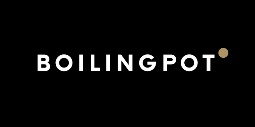 지원분야사 진성    명한글            (남/여)    한자                영문 한글            (남/여)    한자                영문 한글            (남/여)    한자                영문 사 진생년월일0000.00.00 (양) / 만 00세국    적대한민국사 진전화번호00-000-0000휴대전화000-0000-0000사 진긴급연락처000-000-0000 이 메 일0000@gmail.com현재 주소주민등록주소본가(부모님)결혼여부미혼/기혼최종학력고등학교재학기간대학교(전공)재학기간대 학 원재학기간병역구분복무기간제대구분군    별병    과계    급장애여부대상/비대상보훈여부대상/비대상NO회사명고용형태재직기간퇴사사유NO부서직급담당업무담당업무1정규직0000 .00.00 ~ 0000.00.00(   개월)1223344경력(근무)기술서위에 기술한 근무지에서 [㈜00000, 기간, 어떤 일을 했는지에 대해] 기술공인외국어시험시험명점수/등급응시일등록번호공인외국어시험공인외국어시험외국어활용능력외국어명회화작문독해외국어활용능력영어중자격증자격증명발급기관등록번호취득일자격증자격증자격증컴퓨터 활용능력구분SW활용수준사용기간컴퓨터 활용능력OAMS Word중5년이상컴퓨터 활용능력학내외 활동구분활동단체활둉내용활동기간학내외 활동기타사회활동학내외 활동지원경로자신에 대해서 자유롭게 소개해주세요.보일링팟에 지원한 동기는 무엇인가요?‘커피’에 대한 본인의 생각, 느낌, 경험 등을 자유롭게 적어주세요.